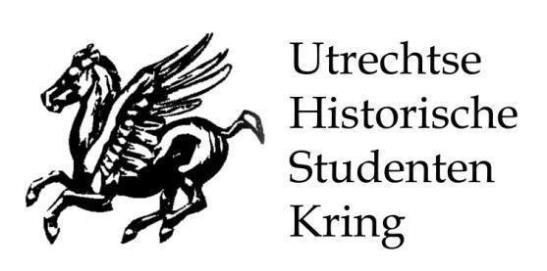 Plan van aanpak Centennium Selectiecommissie des Utrechtse Historische Studentenkrings 2023-2024Kandidaten: Dax Antheunisse (Senaatslid 2023-24) Tristan Hofkes (Senaatslid 2023-24) Chiara Evans (Bestuurslid 2023-24) Biko Kuper (Bestuurslid 2023-24) Jasper Paap (Kandidaat-Kandidaatsbestuurslid 2024) Ashley Thijssing (Kandidaat-Kandidaatsbestuurslid 2024) Taakstelling:De Selectiecommissie 2023-24 heeft in dienst van de Algemene Ledenvergadering de taak om een Centenniumcommissie te formeren. Zij zal door middel van een open sollicitatie pogen een commissie van zes leden samen te stellen. Ze zoeken een minimaal vier leden, met een maximum van zes leden die zal een commissie vormen samen met twee leden van uit de Kandidaat-Kandidaatsbestuur. Naast het kiezen van de Centenniumcommissie heeft de Selectiecommissie een begeleidende en adviserende rol. Zij zijn verantwoordelijk voor het stellen van de benodigde deadlines. Sollicitanten zullen per brief reageren waarna sollicitatiegesprekken mogen afgenomen. De Centenniumcommissie zal op de Algemene Ledenvergadering in juni ze Centennium Plan voordragen. Hieronder staan het beoogde proces, de vacaturetekst en beoogd handelen bij enkele afwijkende scenario’s. Het Centennium plan gepresenteerd op de 31 Januari Algemene Ledenvergadering geeft de Selectiecommissie het mandaat onafhankelijk te handelen. Het biedt een leidraad voor het sollicitatieproces, maar is geen bindend document. De Selectiecommissie kan van de hier gepresenteerde plannen afwijken wanneer zij dit noodzakelijk acht. In dat geval zal zij hier toelichting over geven aan de Algemene Ledenvergadering. Procedure:3 april: vacature en plan van aanpak online23 april: informatieavond 3 mei: sluiten vacature8 mei: keuze centenniumcommissie, communicatie met sollicitanten14 mei: feedbackronde met 98ste bestuur en Senaat21 mei: deadline eerste versie centenniumplan27 mei: feedbackronde met 98ste bestuur en Senaat5 juni: deadline tweede versie centenniumplan19 juni: Algemene Ledenvergadering met presentatie van het centenniumplan	T.B.D.: laatste feedbackronde met 98ste bestuur en Senaat28 augustus: deadline eindversie centenniumplan11 september: Algemene Ledenvergadering met instemming van het centenniumplanWat wordt verwacht van Centenniumcommissieleden?Wij zijn op zoek naar mensen met enthousiasme voor de planning van het belangrijkste en gaafste jaar in de geschiedenis van de UHSK. De Centenniumcommissie zal ten minste een keer per week vergadering, dus een ideaal kandidaat heeft ook de tijd hiervoor. Er zal geen algemene borreleden binnen de Centenniumcommissie. Commissie-ervaring is een pré, maar niet verplicht. Basisbegrip van de Nederlandse en Engelse taal is een pré voor deze vacature. Voor verdere vragen over de takken van de Centenniumcommissie kan de Centennium Plan geraadpleegd worden.  Het is goed om te weten dat een bestuursfunctie voor het honderdste is niet uitgesloten. Zie jij jezelf hier onderdeel van uitmaken?Stuur dan vóór 3 mei 17:00 een motivatiebrief naar de Selectiecommissie (centenniumcommissie@uhsk.nl). De Selectiecommissie neemt alle brieven in behandeling en beslist op basis daarvan wie wordt aangenomen. De Selectiecommissie ziet graag het volgende terug in een motivatiebrief van maximaal anderhalf A4: 1. Stel jezelf voor en beschrijf jouw persoonlijke motivatie voor de Centennium Commissie. 2. Hoe zie je de centennium voor je?3. Hoe zie je de samenwerking tussen de centennium commissie, het bestuur, en andere commissies voor je? 4. Werk één concreet centennium plan uit. Op de informatieavond kunnen eventuele vragen worden gesteld over de centennium, de sollicitaieprocedure en het verdere proces.In geval van afwijkende situaties:  Als er een afwijkende situatie plaatsvindt worden de sollicitanten hierover geïnformeerd. In onvoorziene situaties handelt de Selectiecommissie naar haar beste kunnen, onafhankelijk van andere verenigingsorganen. Minder dan vier (4) sollicitanten op 3 meiVerlengde sollicitatieproces Uitval binnen het Centenniumcommissie tussen einde van het sollicitatieproces en voordracht van het plan op de Algemene LedenvergaderingHet Centenniumcommissie mogen zelf een nieuwe lid zoeken mits toestemming van het bestuur. 